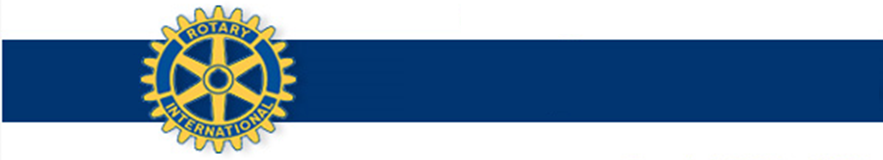 Websites:http://lafayetterotary.com/Rotary International Website:https://www.rotary.org/enRotary Meeting Locator Website:https://www.rotary.org/en/search/club-finderFacebook: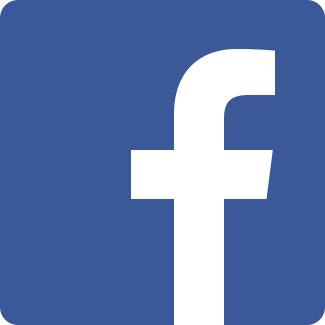 https://www.facebook.com/RotaryClubOfLafayetteMakeup Meetings On-line:http://rotaryeclubone.org/Phone Apps: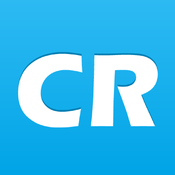 Clubrunner iPhone and Android App:  (Member contact information)http://web.clubrunner.ca/MobileRotary Meeting Locator App: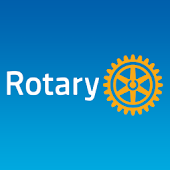 http://www.clubrunner.ca/Data/7930/6686/HTML/151841/RotaryClubLocatorapp.pdf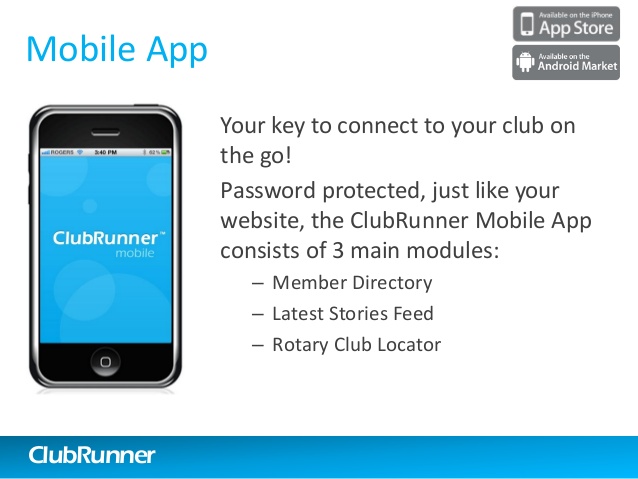 